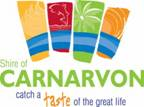 SHIRE OF CARNARVONINVITATION TO SUBMIT TENDERSTENDER NO. 02/2024SUPPLY OF PLANT AND OPERATORS FOR UNSEALED ROAD UPGRADE WORKSThe Shire of Carnarvon invites Tenders from suitably resourced, skilled, and experienced contractors to supply hired plant and equipment with competent licensed operators for the delivery of its Regional Road Group (RRG) project program. The tender document and specification are available for download from www.tenderlink.com/carnarvon Further information can be obtained by contacting Mativa Toomalatai at the Shire office on 0455 947 536, or by email toomalatai.m@carnarvon.wa.gov.auTenders must be submitted electronically via the Tenderlink portal. Tenders submitted via Facsimile or Electronic Mail will not be accepted.The deadline for Submissions is 2:00PM (AWST) Wednesday 08 May 2024.Canvassing of Councillors and Council staff will result in disqualification.Andrea SelveyCHIEF EXECUTIVE OFFICER